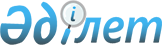 "2020-2022 жылдарға арналған Октябрь ауылдық округінің бюджеті туралы" Арал аудандық мәслихатының 2019 жылғы 26 желтоқсандағы № 318 шешіміне өзгерістер енгізу туралы
					
			Мерзімі біткен
			
			
		
					Қызылорда облысы Арал аудандық мәслихатының 2020 жылғы 9 желтоқсандағы № 432 шешімі. Қызылорда облысының Әділет департаментінде 2020 жылғы 15 желтоқсанда № 7903 болып тіркелді. Мерзімі біткендіктен қолданыс тоқтатылды
      "Қазақстан Республикасының Бюджет кодексі" Қазақстан Республикасының 2008 жылғы 4 желтоқсандағы кодексінің 109-1 бабына және "Қазақстан Республикасындағы жергілікті мемлекеттік басқару және өзін-өзі басқару туралы" Қазақстан Республикасының 2001 жылғы 23 қаңтардағы Заңының 6-бабының 2-7-тармағына сәйкес Арал аудандық мәслихаты ШЕШІМ ҚАБЫЛДАДЫ:
      1. "2020-2022 жылдарға арналған Октябрь ауылдық округініңбюджеті туралы" Арал аудандық мәслихатының 2019 жылғы 26 желтоқсандағы № 318 шешіміне (нормативтік құқықтық актілердің мемлекеттік тіркеу Тізілімінде 7157 нөмірімен тіркелген, 2020 жылғы 15 қаңтарда Қазақстан Республикасы нормативтік құқықтық актілердің эталондық бақылау банкінде жарияланған) мынадай өзгерістер енгізілсін:
      1-тармақ жаңа редакцияда жазылсын:
      "1. 2020-2022 жылдарға арналған Октябрь ауылдық округінің бюджеті 1, 2 және 3- қосымшаларға сәйкес, оның ішінде 2020 жылға мынадай көлемдерде бекітілсін:
      1)кірістер – 110 239 мың теңге, оның ішінде:
      салықтық түсімдер – 1 703 мың теңге;
      салықтық емес түсімдер – 0;
      негізгі капиталды сатудан түсетін түсімдер – 0;
      трансферттер түсімі – 108 536 мың теңге;
      2)шығындар – 110 998,7 мың теңге;
      3)таза бюджеттік кредиттеу – 0;
      бюджеттік кредиттер – 0;
      бюджеттік кредиттерді өтеу –0;
      4) қаржы активтерімен операциялар бойынша сальдо – 0;
      қаржы активтерін сатып алу – 0;
      мемлекеттік қаржы активтерін сатудан түсетін түсімдер – 0;
      5) бюджет тапшылығы (профициті) – - 759,7 мың теңге;
      6) бюджет тапшылығын қаржыландыру (профицитін пайдалану) – 759,7 мың теңге.".
      Аталған шешімнің 1-қосымшасы осы шешімнің қосымшасына сәйкес жаңа редакцияда жазылсын.
      2. Осы шешім 2020 жылғы 1 қаңтардан бастап қолданысқа енгізіледі және ресми жариялауға жатады. Октябрь ауылдық округінің 2020 жылға арналған бюджеті
					© 2012. Қазақстан Республикасы Әділет министрлігінің «Қазақстан Республикасының Заңнама және құқықтық ақпарат институты» ШЖҚ РМК
				
      Арал аудандық мәслихатының кезектен тыс алпыс үшінші сессиясының төрағасы 

А. Асанбаев

      Арал аудандық мәслихатының хатшысы 

Д. Мадинов
Арал аудандық мәслихатының2020 жылғы 9 желтоқсаны № 432шешіміне қосымша2019 жылғы "26" желтоқсандағы № 318Арал аудандық мәслихатыныңшешіміне 1-қосымша
Санаты 
Санаты 
Санаты 
Санаты 
2020 жыл сомасы 
(мың теңге)
Сыныбы 
Сыныбы 
Сыныбы 
2020 жыл сомасы 
(мың теңге)
Ішкі сыныбы
Ішкі сыныбы
2020 жыл сомасы 
(мың теңге)
Атауы 
2020 жыл сомасы 
(мың теңге)
1
2
3
4
5
1. Кірістер
110 239
1
Салықтық түсімдер
1 703
01
Табыс салығы
32
2
Жеке табыс салығы
32
04
Меншiкке салынатын салықтар
1 671
1
Мүлiкке салынатын салықтар
37
3
Жер салығы
86
4
Көлiк құралдарына салынатын салық
1 548
4
Трансферттердің түсімдері
108 536
02
Мемлекеттiк басқарудың жоғары тұрған органдарынан түсетiн трансферттер
108 536
3
Аудандардың (облыстық маңызы бар қаланың) бюджетінен трансферттер
108 536
Функционалдық топ
Функционалдық топ
Функционалдық топ
Функционалдық топ
2020 жыл сомасы
Бюджеттік бағдарламалардың әкімшісі
Бюджеттік бағдарламалардың әкімшісі
Бюджеттік бағдарламалардың әкімшісі
2020 жыл сомасы
Бағдарлама 
Бағдарлама 
2020 жыл сомасы
Атауы 
2020 жыл сомасы
2. Шығындар
110 998,7
01
Жалпы сипаттағы мемлекеттік қызметтер
23 108,7
124
Аудандық маңызы бар қала, ауыл, кент, ауылдық округ әкімінің аппараты
23 108,7
001
Аудандық маңызы бар қала, ауыл, кент, ауылдық округ әкімінің қызметін қамтамасыз ету жөніндегі қызметтер
21 808,7
032
Ведомстволық бағыныстағы мемлекеттік мекемелер мен ұйымдардың күрделі шығыстары
1 300
04
Білім беру
51 044
124
Аудандық маңызы бар қала, ауыл, кент, ауылдық округ әкімінің аппараты
51 044
004
Мектепке дейінгі тәрбиелеу және оқыту және мектепке дейінгі тәрбиелеу және оқыту ұйымдарында медициналық қызмет көрсетуді ұйымдастыру
51 044
05
Денсаулық сақтау 
51
124
Қаладағы аудан, аудандық маңызы бар қала, кент, ауыл, ауылдық округ әкімінің аппараты
51
002
Шұғыл жағдайларда сырқаты ауыр адамдарды дәрігерлік көмек көрсететін ең жақын денсаулық сақтау ұйымына дейін жеткізуді ұйымдастыру
51
06
Әлеуметтiк көмек және әлеуметтiк қамсыздандыру
4 315
124
Аудандық маңызы бар қала, ауыл, кент, ауылдық округ әкімінің аппараты
4 315
003
Мұқтаж азаматтарға үйде әлеуметтік көмек көрсету
 4 315
07
Тұрғын үй-коммуналдық шаруашылық
5 933 
124
Аудандық маңызы бар қала, ауыл, кент, ауылдық округ әкімінің аппараты
5 933
008
Елде мекендердегі көшелерді жарықтандыру
1 457
009
Елдi мекендердiң санитариясын қамтамасыз ету
1 097
011
Елді мекендерді абаттандыру мен көгалдандыру
3 379
08
Мәдениет, спорт, туризм және ақпараттық кеңістiк
23 392
124
Аудандық маңызы бар қала, ауыл, кент, ауылдық округ әкімінің аппараты
23 392
006
Жергілікті деңгейде мәдени-демалыс жұмысын қолдау
23 392
13
Басқалар
3 155
124
Аудандық маңызы бар қала, ауыл, кент, ауылдық округ әкімінің аппараты
3 155 
040
Өңірлерді дамытудың 2025 жылға дейінгі мемлекеттік бағдарламасы шеңберінде өңірлерді экономикалық дамытуға жәрдемдесу бойынша шараларды іске асыруға ауылдық елді мекендерді жайластыруды шешуге арналған іс-шараларды іске асыру
3 155
3. Таза бюджеттік кредит беру
0
Бюджеттік кредиттер
0
5
Бюджеттік кредиттерді өтеу
0
4. Қаржы активтерімен жасалатын операциялар бойынша сальдо
0
Қаржы активтерін сатып алу
0
5. Бюджет тапшылығы (профициті)
- 759,7
6. бюджет тапшылығын қаржыландыру (профицитін пайдалану)
759,7
8
Бюджет қаражаты қалдықтарының қозғалысы
759,7
1
Бюджет қаражатының бос қалдықтары
759,7
01
Бюджет қаражатының бос қалдықтары
759,7
2
Есепті кезең соңындағы бюджет қаражатының қалдықтары
0
01
Есепті кезеңнің соңындағы бюджет қаражатының қалдықтары
0